 ДОЛИНСЬКА 				ЗАТВЕРДЖЕНО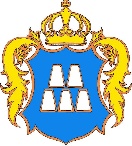     МІСЬКА РАДА					           рішенням виконавчого комітету							           Долинської міської ради 							           від _____      2022 № ___ТЕХНОЛОГІЧНА КАРТКА адміністративної послуги (00048)ДЕРЖАВНА РЕЄСТРАЦІЯ ОБТЯЖЕНЬ РЕЧОВИХ ПРАВ НА НЕРУХОМЕ МАЙНОЕтапи послугиВідповіда-льнийДія, опис етапу (виконує, бере участь, погоджує, затверджує)Строк виконання етапів (дії, рішення)Етапи послугиВідповіда-льнийДія, опис етапу (виконує, бере участь, погоджує, затверджує)Строк виконання етапів (дії, рішення)1.Прийом документів, що подаються заявником або його законним представником для державної реєстрації юридичної особиДержавний реєстраторвиконуєУ момент подання заявником необхідних документів2.Перевірка повноти вхідного пакету документівДержавний реєстраторвиконуєУ момент отримання від заявника необхідних документів3.Проведення процедури державної реєстраціїДержавний реєстраторвиконуєУ день подання заявником необхідних документів4За результатом розгляду заяви державний реєстратор приймає рішення про реєстрацію обтяження речового права на нерухоме майно або рішення про відмову. За бажанням заявника та у разі внесення оплати за надання інформації – надається інформація з ДРРП у паперовій формі або електронній форміДержавний реєстраторвиконуєПротягом робочого дняЗагальна кількість часу на виконання послуги 1 робочий день.Загальна кількість часу на виконання послуги 1 робочий день.Загальна кількість часу на виконання послуги 1 робочий день.Загальна кількість часу на виконання послуги 1 робочий день.Загальна кількість часу на виконання послуги 1 робочий день.Оскарження результату надання адміністративної послуги – в судовому порядкуОскарження результату надання адміністративної послуги – в судовому порядкуОскарження результату надання адміністративної послуги – в судовому порядкуОскарження результату надання адміністративної послуги – в судовому порядкуОскарження результату надання адміністративної послуги – в судовому порядку